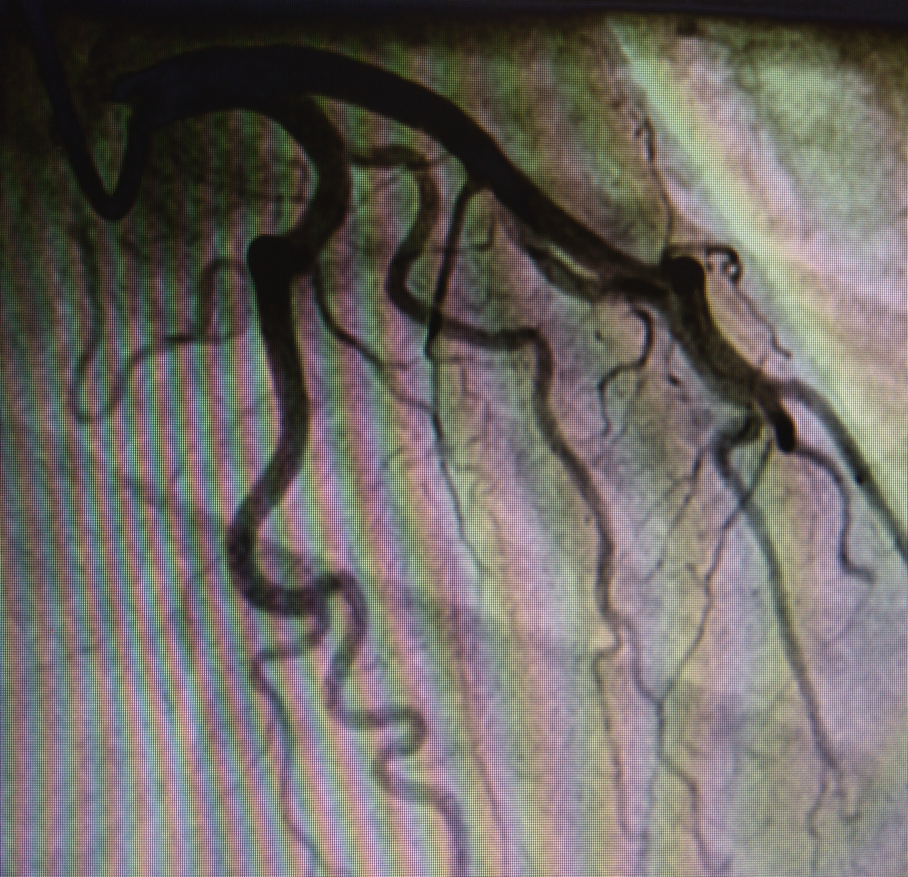 Figura 1: Coronariografía caso 1